Oxytocin Special interest Group (OxytocinSIG)Meeting MinutesDate & Time:	Thursday, June 30, 2022 at 9 am ESTAttendees:Guest: Federica Santoro	PresentCountryNameXCanadaSally PepperCanadaDorothy TschengXCanadaDavid U CanadaAlice WattColombiaIsmael Basto BenitezFranceEtienne SchmittGermanyGünter EmonsGermanyWolfgang PaulusXGermanyBirgit VogtIrelandPeter DuddyXNetherlandsThijs AmbagtsQatarWessam ElkassemXSaudi ArabiaHind AlmodaimeghXSingaporeCynthia LeowUnited KingdomDonald PeeblesUnited KingdomSascha Wells-MunroXUSAMike CohenXUSARita JewUSAMichelle MandrackXUSAChris MichalekXUSASunny RoXHealth CanadaParag BuchXISoPBrian EdwardsXUK NHSSharon MurrellWHOAlpana MairWHOFumihito TakanashiXWHOAyako FukushimaTopicPresenterDiscussionAction ItemsIntroductionRita JewGuest presenters were introduced Approval of May meeting minutesRita JewThere were no edits or comments on the minutesMay meeting minutes approved  WHO presentationFederica Santoro Ayako FukushimaUppsala Monitoring Centre (UMC)Annual medicines safety campaign Theme: how patients and healthcare professionals make safety work#medsafetyweek 7-13 November 2022Vaccine safety and reporting campaign on and beyond social media has been successfulCampaign efforts started with EU efforts and expanded globally including all countries Last year included 73 organizations, 67 countries, 38 languages = 85 million people reached on social mediaThis year 78 medicines regulators and 8 other organizations includedAyako – WHO will share content through WHO channelIs IMSN interested in joining?Share posts on social media (UMC or other participating organizations)Custom materials or request custom materialsLiaise with regulators in your countryGet in touch at medsafetyweek@who-umc.orgDavid U asked for clarity on how IMSN will be involvedLinkedIn and other social media accountsIndividual members could involve regulators in different countriesDavid U and Mike Cohen are in favor of joiningFederica will follow-up with David U and Mike CohenISMP France presentationSunny RoISMP Spain and France have experienced few oxytocin-related error reportsReviewed error reports received in FranceMix-ups with neuromuscular blocker suxamethonium at administration and dispensing stagesLine mix-ups with peridural anestheticShared results and implications of the French National Perinatal Surveys.Labor induction or augmentation using high-dose oxytocin:Among women in spontaneous labor or with labor induction, there was a significant decrease in the use of oxytocin, from 64.1% of women involved in 2010 to 52.5% in 2016Among women in spontaneous labor, these rates decreased from 57.6% in 2010 to 44.3% in 2016Prevention of postpartum hemorrhage using low-dose oxytocin:Prophylactic oxytocin administration to prevent postpartum hemorrhage (PPH) increased from 83.3% in 2010 to 92.7% in 2016Question: Are international comparisons available? If so, they should introduce the presentation of the IMSN recommendations for a safer use of oxytocin The patient safety risks do not appear to be the same depending on the indicationLabor induction or augmentation at high doses by obstetrician and midwives vs.Prevention of postpartum hemorrhage at lose doses by anesthesiologistsThe IMSN recommendations for a safer use of oxytocin should distinguish between these indications, adding to safe practices proposals a call for the avoidance of exposing parturients to those with the least evidenceNoneDiscussionBirgit VogtGermanyBirgit will investigate and update the group in the futureDiscussionThijs AmbagtsThe NetherlandsVMI receives 20,000 incidents per year on a voluntary basisPublish lessons to create awarenessOxytocin - Majority involves a lack of a sign-out procedureVery little data on oxytocin-related error leading to patient harm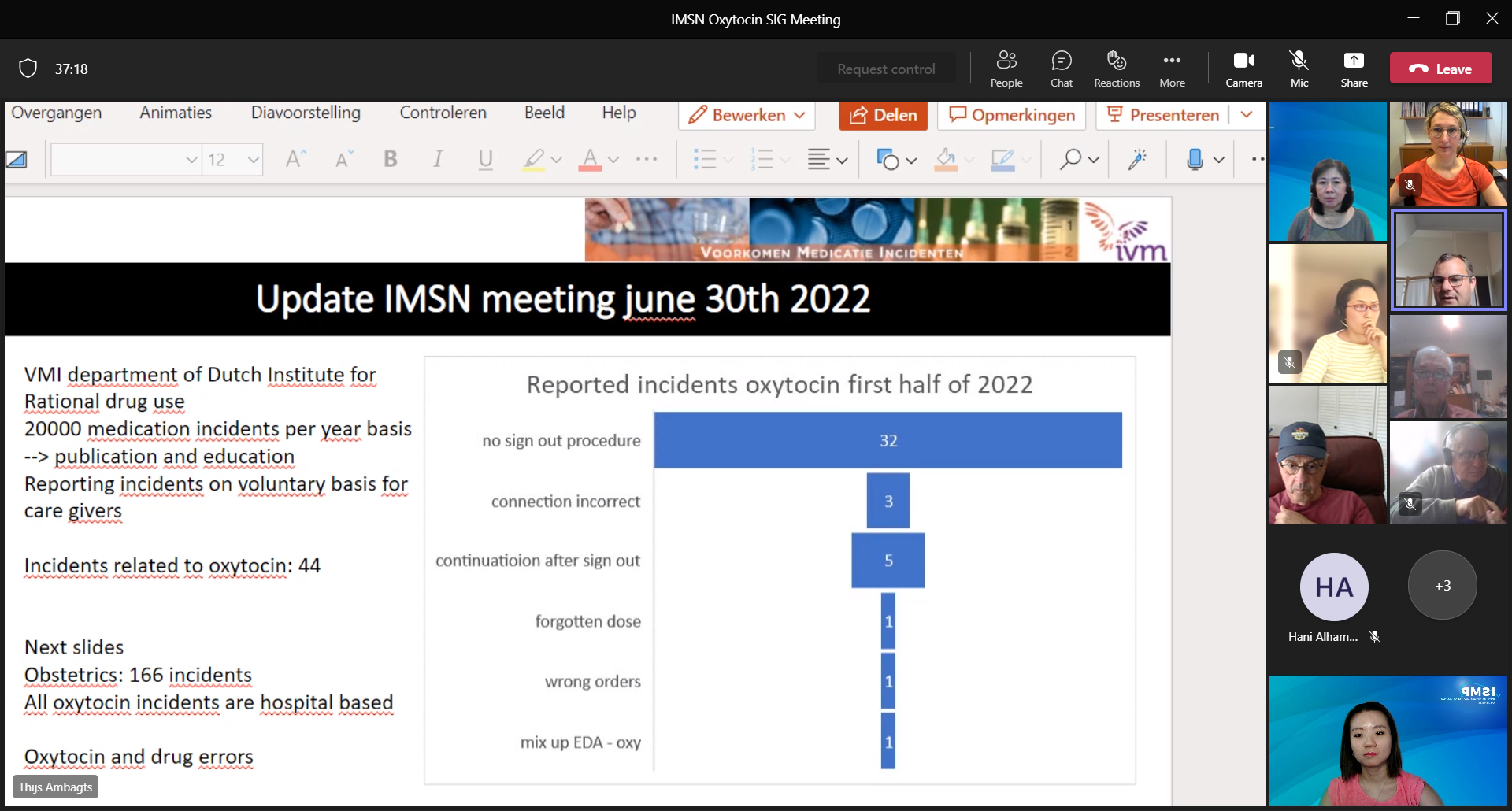 DiscussionHind ModaimeghSaudi ArabiaData will be shared at next meetingDiscussionCythia LeowSingaporeLocal preliminary data at one hospitalNot many oxytocin-related errors Used for various indicationsRegimens may vary by practitionerMore info to be shared in the futureDiscussionBrian EdwardsISoPAgree with indication distinctionWhat is defined as medication error throughout the process (e.g., checking out process)Need to define how to categorize the error. Varied range of use and interpretation, e.g., rate of infusion or what is the correct use of oxytocinSharon MurrellNHS EnglandWill be issuing a patient safety alert on postpartum oxytocin hemorrhageData will be shared in the futureNext stepsRita JewDavid suggested to start discussing interventions and prevention recommendations over the next meetingsMay reconvene in August IMSN annual meeting will be virtual in 2022Presentations by Saudi Arabia and Singapore and possibly Sharon MurrellRespectfully submitted: Sunny Ro & Rita JewRespectfully submitted: Sunny Ro & Rita JewRespectfully submitted: Sunny Ro & Rita JewRespectfully submitted: Sunny Ro & Rita Jew